__________________________________________________________________________________NOTICE OF RACE & SAILING INSTRUCTIONSUpper Harbour Regatta – PCC & CYASaturday 7 November, 2020Rules:The Races will be governed by the rules as defined in the Racing Rules of sailing (RRS) 2017-2020 Yachting New Zealand Safety Regulations of Sailing 2017 – 2020 Part II category 5 shall apply The Yachting New Zealand (YNZ) Safety Regulations Part II Category 5 shall apply except that the Mullet Boat Safety Requirements as published in the PCC Yearbook shall apply. Attention is drawn to the Yachting New Zealand (YNZ) Safety Regulations regulation 23 relating to classic yachts.Auckland Harbour Regulations will apply at all times. Boats shall at all times observe the Auckland Council Navigation Safety bylaws in particular Part 8, 55. “A Moving Prohibited zone”. Competitors shall keep clear of all ships 500m tonnes net register and over. This particularly refers to but is not limited to the main navigational channel.Prohibited Racing Areas: Boats racing shall not sail in these prohibited racing areas: The Westhaven Boat Harbour area defined by the line representing an extension of the breakwater to the most northern point of Wynyard Point.The Commercial Harbour area defined by straight line drawn between the most northern point of Wynyard Point and the north western point of the Fergusson Terminal. The Defence Area marked on the Chart NZ 5322 around the Naval Dock, Calliope Wharves, Devonport All boats shall carry an operational VHF radio.The organising authority reserves the right to make spot safety checks and to disqualify any boat found to be noncomplying.Any contact however minor with any navigational mark shall be reported to the race committee by that yacht or any other yacht witnessing the incident. Eligibility and EntryThe regatta is open to all boats that meet the following criteria:For classic yachts, Classic Yacht Association class rulesFor Mullet boats, Ponsonby Cruising Club class rulesThe closing date for entries is 12pm (noon) Friday 6th November 2020.Entries for classic yachts are to be made by completing the online entry form on the CYA website.Mullet boats can enter directly with PCC.Late entries will be accepted at the discretion of the race committee.Notices to competitors and changes to sailing instructionsChanges to the sailing instructions will be posted on the CYA website and on the PCC noticeboard before 1000hrs on the day it will take effect, except that any change to the schedule of races will be posted by1900 hours on the day before it will take effect.Schedule of RacesThe event shall consist of a series of up to 2 races – (refer schedule below)The warning signal for Race 2 will be given approximately 10 mins after completion of the first race.The Race Officer may announce the scheduled time of the start of the second race for each division on VHF channel 77.To alert boats that a race or sequence of races will begin soon, an orange flag will be displayed (with one sound signal) for at least five minutes before a warning signal is displayed.No warning signal will be made after 1430 hours.Start and finish linesThe starting line and finishing line will be a line between the Ponsonby start tower at Westhaven, and the Westhaven Yellow Buoy.Boats whose warning signal has not been made shall avoid the starting area during the starting sequence for other races.A boat starting later than 5 minutes after her starting signal will be scored Did Not Start without a hearing. This changes rule A4.CourseThe course for both races shall be as follows:A Division: Start – Bayswater Buoy (P), Chelsea Buoy (P), Meola Buoy (P), laid mark west of Kauri Point (P), Meola Buoy (P), Chelsea Buoy (P), Stanley Buoy (S), to Finish (9 miles approx.) TBCB Division and Mullet Boats: Start – Bayswater Buoy (P), Chelsea Buoy (P), Meola Buoy (P), laid mark west of Kauri Point (P), Meola Buoy (P), Chelsea Buoy (P), Bayswater Buoy (S), to Finish (8 miles approx.).Skippers are advised that the area south of Meola Buoy shallows rapidly, and boats should not sail south of the line between Meola Buoy and the red fairway mark south of Chelsea Wharf.The laid mark west of Kauri Point will be a yellow triangular mark.The race committee may move the laid mark if required for safety or other reasons.Shortened Course:The race committee may shorten the course at any mark by displaying the S flag. Boats shall pass between the race committee boat displaying the S flag and the mark or buoy.ObstructionsThe red fairway mark PILE (south of Chelsea Wharf) is deemed to be an obstruction and shall be passed on the main channel (north) side only at all times.Yachts shall only pass through the main navigation span of the Harbour Bridge when racing. Extreme care shall be taken by all yachts navigating beneath the Harbour Bridge. Skippers are advised to be familiar with the Precautionary Area note on chart NZ5323.ScoringPrizes will be awarded to 1st on line, and 1st, 2nd, and 3rd on handicap in each division.Prize giving will be held in the PCC clubhouse approx. 1 hour after completion of Race 2. All skippers, crews, and family members are encouraged to attend.Time LimitA time limit of 120 minutes shall apply for the first boat in each race.Rules 35, A4 and A5 will be changed to state that boats failing to finish within 30 minutes after the first boat sails the course and finishes will be scored Did Not Finish.Penalty SystemRule 44.1 (Two Turn Penalty) shall apply to all boats except Mullet Boats when the Two Turn Penalty is replaced by a One Turn Penalty. Rule 60.1(a) will be changed to state that a competitor cannot protest another boat or competitor for breaches of YNZ Safety Regulations 18, 21, 22, 23 and 26.Protests and Requests for RedressProtests or an intent to protest shall be lodged with a CYA committee member within two hours of completing the race, and notified to the CYA Secretary at admin@classicyacht.org.nz and by completing a Protest Form available on www.yachgtingnz.org.nz. For protests where only a Rule of Part 2, or Rule 31 is alleged to have been broken an arbitration hearing will be offered prior to any formal hearing.Radio Communication:Yachts (and support boats) shall maintain a listening watch on VHF Channel 77. The failure to receive a radio message from the Race Committee will not be grounds for redress. This changes RRS 62.1.Yachts must communicate with the Race Committee if withdrawing from the race either via VHF Channel 77, telephone or in person.Disclaimer of LiabilityAll those taking part in PCC or CYA races or any other sailing or launch events controlled by the PCC or CYA, as between the organizing authority and each of those taking part, do so at their own risk and responsibility and PCC or CYA has no liability for any damage, loss or penalty suffered by any boat, crew or any other person taking part in such races or events. PCC or CYA is not responsible for the sea worthiness of a boat whose entry is accepted and/or the sufficiency and/or adequacy of its equipment or the competence of its skipper or crew. The PCC or CYA reserves the right in its sole and uncontrolled discretion to refuse any entry.Janet Watkins.Race OfficerPhysical address 141–151 Westhaven Drive                              Westhaven 1001Telephone           (09) 376 0245Cell phone           028 429 3763Postal address     PO Box 47010                               Ponsonby 1011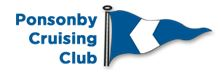 RaceDiv. FlagDivisionWarning Signal1WhiteDivision A1025 hrs1PurpleDivision B + Mullet Boats1030 hrs2WhiteDivision AApproximately 10 min after completion of Race 12PurpleDivision B + Mullet Boats5 minutes following Division A signal